        TÜRKİYE ATLETİZM FEDERASYONU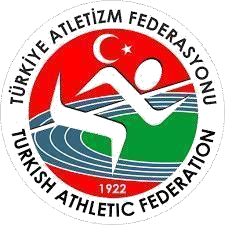 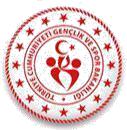 UZAKTAN EĞİTİM ÇOCUK KORUMA VE ÇOCUK ATLETİZMİ EĞİTİM PROGRAMI08-10 Aralık 202208-10 Aralık 2022 tarihleri arasında gerçekleşecek olan ‘‘Çocuk Koruma, Çocuk Atletizmi Eğitim Programı ve Çocuk Atletizmi Uygulama Eğitimi ’’ konu başlıklı Uzaktan Seminerine katılmaya hak kazanan kursiyerlerin listesi aşağıda yer almaktadır.Söz konusu eğitimin ilk iki günü (08-09 Aralık 2022) Uzaktan Eğitim ile Zoom Uygulaması üzerinden gerçekleşecektir (Tüm kursiyerlerin katılması zorunludur).Yüz yüze eğitim 10 Aralık 2022 tarihinde Çorum’un Bayat ilçesinde (Şehit Yakup Kozan İmam Hatip Lisesi Konferans Salonu’nda  ) gerçekleşecektir. (Tüm kursiyerlerin katılması zorunludur).Seminerin gerçekleşeceği Zoom Uygulamasına giriş sırasında kullanılacak olan Webinar ID ve Password (Şifre) aşağıda adı geçen kursiyerlerin sisteme kayıt oldukları E-Posta adreslerine gönderilecektir.Gelen Webinar ID ve Şifreyi Gereksiz ya da Spam klasörlerinizde de kontrol etmeniz rica olunur.08 Aralık 2022 tarihindeki Çocuk Koruma Programının yayını 10.30’da başlayacak olup, yayına 10.00 itibariyle giriş yapmanız gerekmektedir.Gerçekleşecek olan Seminer için gönderilmiş olan Webinar ID ve Password (Şifre) E-Posta adresine ulaşmadığını düşünen kursiyerlerimiz kubra.islak@taf.org.tr adresine 07 Aralık 2022 saat 23.59’a kadar geri dönüş yapmaları gerekmektedir.Zoom yayınına giriş yaparken adınızı ve soyadınızı eksiksiz ve doğru olarak yazmanız yoklama alınacağı için önem teşkil etmektedir.Uzaktan ve Uygulama Eğitimi verilen derslerde yoklama yapılacak, yoklamada 1 derse bile girmeyen katılımcılar yok sayılacak ve kurs ile ilişiği kesilecektir. (Ücret iadesi olmayacak ve bir sonraki kursa aktarımı sağlanmayacaktır.)Kurs programı ve uzaktan eğitim hakkında katılımcılara yeterli bir süre öncesinde bilgi verildiğinden, kursa katılımınızla ilgili herhangi bir mazeret kabul edilmeyecektir.Kursun ilk iki günü Uzaktan Eğitimle gerçekleşeceği için, bulunacağınız yerde yeterli hızda internet bağlantısı ve donanım olması gereklidir. Internet imkânlarından kaynaklı sorunlar mazeret olarak kabul edilmeyecektir. Her ne kadar eğitimi akıllı telefon veya tabletten takip etmeniz olası olsa da tavsiye edilmemektedir. Bu yöntem kaynaklı olumsuzluklar mazeret olarak sunulamazZOOM UYGULAMASI KULLANIM ŞEKLİİlk olarak www.zoom.us adlı internet sitesinden Zoom uygulamasını indirerek Seminer Öncesinde Telefon veya Bilgisayarınızda uygulamayı hazır ediniz.Uygulamayı açtıktan sonra join ikonuna tıklayarak E-posta adresinize Federasyonumuz tarafından gönderilen Webinar ID ve Password (Şifre) ile yayına katılım sağlayabilirsiniz.Zoom yayınına giriş yapılırken katılımcının adı ve soyadı eksiksiz ve doğru olarak yazılmalıdır.TÜM SORU VE CEVAPLARINIZ İÇİNkubra.islak@taf.org.trAdresine yaşadığınız problemi belirten E-Posta gönderiniz.KATILIMCI LİSTESİKATILIMCI LİSTESİKATILIMCI LİSTESİKATILIMCI LİSTESİNOADI SOYADINOADI SOYADI1ABDURREZZAK ÖZDEN36HURİYE DEMİR2AHMET BİLGİN37İBRAHİM EFE3AHMET CAN ÖZTÜRK38İBRAHİM HALİL YAKUT4AHMET SÖNMEZ39İREM KILLIOĞLU5AKİF EMRE SEVER40İSMİNUR DALKILIÇ6ALEYNA KILIÇKAYA41KAMİL ARSLAN7ALİ UMUT DURSUN42KEMAL ŞAHİN8ATALAY KARABURAN43KÜBRA ABLA9BEHÇET CİNGÖZ44MEHMET EMİN KARATAŞ10BÜŞRA YILDIZ45MEHMET FURKAN AYHAN11CELİLE CANAN TEKE46MEHMET YILDIZ12CEM GÜNDOĞDU47MERYEM ŞİMŞEK13CEMİLE TEKE48MUHAMMET ÇELİK14CEYHUN TÖLE49MURAT İPEK15DEMET GÖÇER50MUSTAFA ALICA16DİLAN TEMİZ51MUSTAFA ŞAHİN17EBRU ÇAKMAK52OZAN TEKELİ18ELA ÇAPKIN53ÖMER FARUK ŞAHİN19EMİN GEÇGEL54ÖMER TAYYİP YILDIRIM20EMİNE ÇÖMLEK55RUKİYE KIRAÇ21EMRULLAH ERDEM56SEDANUR TAŞ22ENES BİLAL GEDİK57SEVDE ERDAL23ENES ÖZKUL58SİNAN CAN ÖZCAN24EREN ELASLAN59ÜLKÜ ASLAN25EREN ŞAHİN60YAĞMUR YILDIZ AKTAŞ26ESRA BİLGİN61YAKUP AKSOY27FATMA GAR62YASİR HAVA28FATMA ZEHRA KAYIKLIK63YİĞİTCAN DAĞLI29GÖKHAN AKDOĞAN64YUDUM PİŞKİN30GÜL KÖMÜRCÜ65YUNUS EMRE BUDAK31GÜLCAN YAZAR66ZEHRA DAĞLIOĞLU32GÜLŞAH PEKER67ZELİHA İMİR33GÜNAY ÖNCEL68ABDULLAH TUĞLUK (Çocuk Koruma- Yıl Boyunca Uygulama Eğitimi)34HARUN PEKER69MUSTAFA DEMİR (Çocuk Koruma)35HASAN YILDIRIM70BİLGE BABA (Çocuk Koruma)